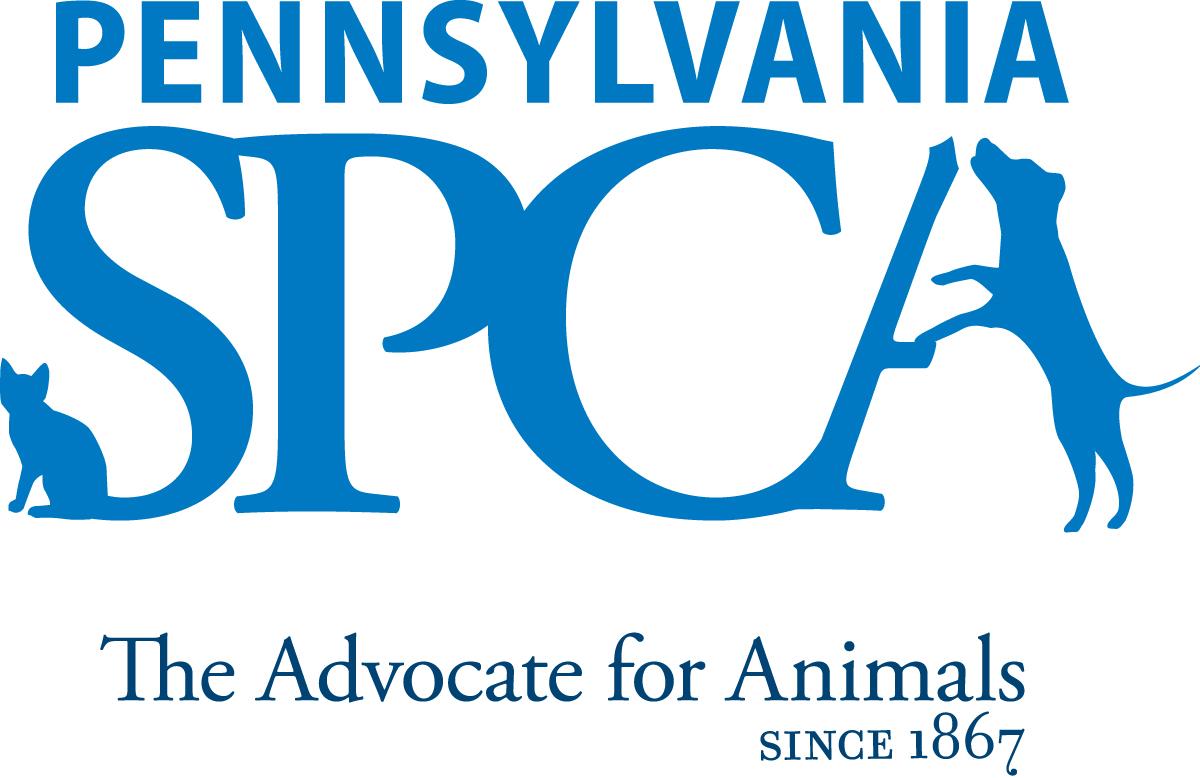 JOB DESCRIPTIONManager of Special Events SUMMARY This position is responsible for the successful execution of key development events (including but not limited to Tails & Trails 5k Race, Springer Golf Outing, and Bark & Whine Gala. It is the responsibility of this position to support the team and Chief Development Officer in the planning of all aspects of the event as well as management of all day-of logistics. This position also requires the manager to help identify and prepare solicitation and collateral materials for corporate and private supporters of the events. This position works closely with the Development, Communications and Marketing teams.
PRINCIPAL DUTIES Event Logistics & Management Support the Chief Development Officer with the planning process for Development Events. This includes, but is not limited to, developing and managing event timelines, partnerships, budgets and task lists. This pertains to (but not limited to): Event mailings & event collateralPartnerships with vendors and facilities (both onsite and offsite)Solicit and secure Gifts-in-Kind for event auctions and underwriting. Ensure timely recognition of donor and proper tracking in systemsCoordinate and execute event set-up and breakdown (being present for both of these)Prepare and coordinate permits and contractsAt peak times work extended hours, including evenings and weekendsSupport the Chief Development Officer in prep/follow up for Co-Chair and Committee meetingsParticipate in the Reporting and Data Collection for Development’s events includingTrack and Report revenue and expenses for all events to adhere to all budgetsPrepare check requests to process paymentsPrepare timely acknowledgement letters with the guidance of the Chief Development OfficerMaintain donor records as they apply to event attendance, contributions, auctions, etc.Serve as the Coordinator of the committee meetings with the guidance of the CDO:Schedule  meetings and track attendanceHelp with the preparation, distribution and printing of Board Decks and other materialsSet up and Break down meeting spacesDistribute and collect other  related materials and emails per CDO’s directionOther responsibilities and expectationsRepresent the Pennsylvania SPCA in a positive manner at all times, including working with staff, volunteers, vendors, donors and greater community.Coordinate volunteers for fundraising and cultivation events and thank event volunteersSponsorshipsWork with development team to create Sponsorship Packets for eventsHelp identify potential corporate sponsors, set up meetings, and develop sponsorship packages to best match the companies’ missions and community engagement initiativesForm relationships with corporate sponsors to secure future investments and/or multi year sponsorshipsEDUCATIONAL AND EXPERIENCE REQUIREMENTS Minimum qualifications:College degree Special event fundraising experience preferredExperience coordinating logistics and working with multiple partners to execute eventsExperience working with diverse groups of all backgrounds and ages is preferred.  KNOWLEDGE AND ABILITY REQUIREMENTS Excellent written and verbal communicationMeticulous attention to detailExcellent organizational skillsAbility to manage multiple prioritiesAbility to work nights/weekends/holidaysAbility to be on call to answer off-site event questionsValid driver's license with clean driving recordInterest in current animal welfare issues and promoting the PSPCA’s life saving missionAbility to perform well under pressure. Ability to organize, supervise and motivate volunteers. Experience and comfort in delivering presentations to a variety of different age groups. Must be able to work independently and be self-motivated. Ability to effectively communicate the rationale for PSPCA policies and proceduresIMMEDIATE SUPERVISOR CDOHOURS FLSA STATUS: EXEMPT POSITION Minimum of 8 hours per day, 40 hours per week. Daily hours and days of the week may vary according to the needs of the department schedule. Includes weekends, night, holiday and on-call workINTRODUCTORY ASSESSMENT PERIOD The introductory assessment period runs from the date of hire for ninety days thereafter. For employment in any position with the Pennsylvania SPCA, this introductory assessment period is the period during which the specifics of the job are learned. EMPLOYMENT There is no minimum period of employment guaranteed or implied by acceptance of an employment offer. It is the policy of Pennsylvania SPCA that even exempt positions are governed by the needs of the agency, which means that employment is for no specified term and either the Pennsylvania SPCA or the employee, may terminate that employment at any time. The Chief Executive Officer has final authority over these decisions and determinations.